This is a USA WRESTLING SANCTIONED EVENT. You must have a USA wrestling card to participate. Link to purchase USA Wrestling Card https://www.usawmembership.com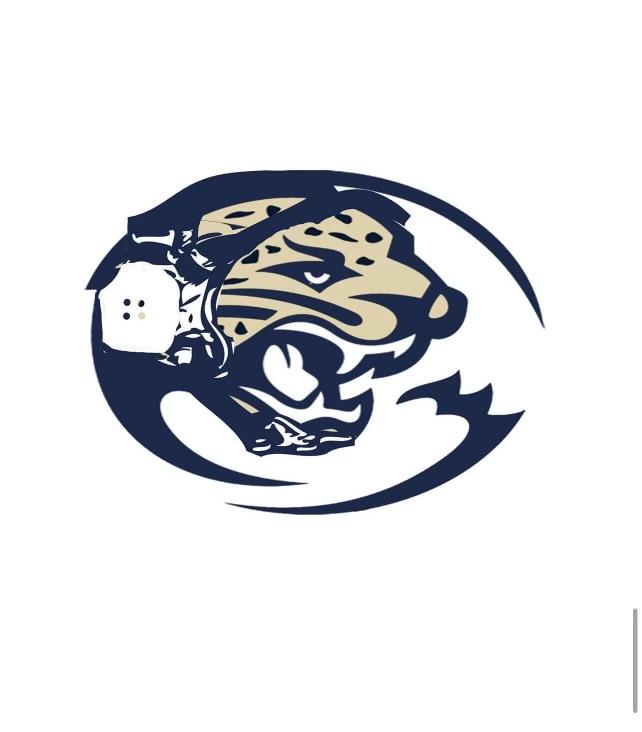 LOCATION: Atrisco Heritage Academy HSEVENT DATE: Saturday May 11th, 2024TIME: Wrestling will begin at 9:00amWEIGHT CLASSES & AGE DIVISIONS: Brackets will depend on registration numbers.8U (Boys & Girls Combined): 45 Under, 55, 65, 66 Above11U (Boys & Girls Combined): 58, 63, 67, 74, 82, 86, 91, 105, 112, 120, 135, 155, 175, 176 above14U (Boys & Girls Combined): 72, 80, 88, 97, 102, 110, 114, 130, 155, 175, 200, 265HIGH SCHOOL (Girls) 9TH-12TH GRADE WEIGHT CLASSES: 100, 107, 114, 120, 130, 140, 155, 165,185, 235.HIGH SCHOOL (Boy) 9TH-12TH GRADE WEIGHT CLASSES: 107, 114, 122, 130, 140, 155, 170, 185,215, 285.Schedule: Freestyle brackets will be wrestled first and then we will go right into Greco brackets upon completion of freestyle.All youth matches will be run as 2-two minute periods, High-School will be run 2-three minute periodsEntry Fee: You can register via trackwrestling.com. Entry is $20.00 to compete in Freestyle and $5.00 for Greco! $5.00 charge for double bracketing or double divisions. No breaks if you double up! Spectator Fees $5 dollars (Kids 5 & Under are Free) $25 Dollar On site registration available.No Weigh-Ins: Weigh-Ins: NMUSAW Policy Weigh Ins are now considered done by an Honor System.(WEIGHTS WILL BE COMBINED TO FILL BRACKETS FOR MORE COMPETITION)